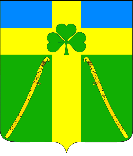 АДМИНИСТРАЦИЯ ВОЗДВИЖЕНСКОГО СЕЛЬСКОГО ПОСЕЛЕНИЯКУРГАНИНСКОГО РАЙОНАПОСТАНОВЛЕНИЕот 08.04.2024                                                                                                  № 45станица ВоздвиженскаяО внесении изменений в постановление администрации Воздвиженского сельского поселения Курганинского района от 29 декабря 2020 года № 231«О порядке осуществления администрацией Воздвиженского сельского поселения Курганинского района бюджетных полномочий администратора доходов, главного администратора доходов бюджета поселения»В соответствии со статьей 160.1 Бюджетного кодекса Российской Федерации, приказом Министерства финансов Российской Федерации от 24 мая 2022 г.     № 82н "О Порядке формирования и применения кодов бюджетной классификации Российской Федерации, их структуре и принципах назначения", приказом Министерства финансов Российской Федерации от 17 мая 2022 г. № 75н "Об утверждении кодов (перечней кодов) бюджетной классификации Российской Федерации на 2023 год (на 2023 год и на плановый период 2024 и 2025 годов)"   п о с т а н о в л я ю:1. Внести изменения в приложение № 2 к постановлению администрации Воздвиженского сельского поселения Курганинского района                                          от 29 декабря 2020 года № 231 «О порядке осуществления администрацией Воздвиженского сельского поселения Курганинского района бюджетных полномочий администратора доходов, главного администратора доходов бюджета поселения», изложив его в новой редакции (прилагается).2. Финансовому отделу (Дивеева) опубликовать настоящее постановление на официальном сайте администрации Воздвиженского сельского поселения в информационно-телекоммуникационной сети «Интернет».3. Контроль за выполнением настоящего постановления оставляю за собой.4. Постановление вступает в силу с даты его подписания. Глава Воздвиженскогосельского поселения                                                                           Курганинского района                                                                          С.А. КурбатовПроект подготовлен и внесён: Начальник финансового отделаадминистрации Воздвиженскогосельского поселения				                               	   И.В. ДивееваПроект согласован: Заместитель главы Воздвиженского сельского поселения 						                       А.С. Скисова